Publicado en Madrid el 19/07/2021 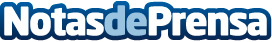 Microsoft nomina a DXC Technology como Mejor Partner de Migración a Azure en INSPIRE 2021Este reconocimiento pone en valor el trabajo y capacidad de DXC Technology para entregar excelencia a las medianas y grandes empresas españolas, así como la capacidad para modernizar sus negocios, aprovechando las oportunidades de todo tipo que ofrece la migración de sus infraestructuras a AzureDatos de contacto:María Guijarro622836702Nota de prensa publicada en: https://www.notasdeprensa.es/microsoft-nomina-a-dxc-technology-como-mejor Categorias: E-Commerce Ciberseguridad Recursos humanos http://www.notasdeprensa.es